Памятка по пожарной безопасностиУважаемые жители Грушевского сельского поселения!Напоминаем собственникам земельных участков об ответственности за непринятие мер к устранению причин и условий возникновения пожаров на их территории.В соответствии со статьей 4.5. Областного закона от 25.10.2002 г. №273-ЗС «Об административных правонарушениях»:1. Выжигание сухой растительности, сжигание мусора, в том числе опавших листьев, обрезков деревьев или кустарников, других остатков растительности, а также отходов производства и потребления, – влечет наложение административного штрафа на граждан в размере от 2000 до 4000 рублей; на должностных лиц – от 20000 до 40000 рублей; на юридических лиц – от 50000 до 60000 рублей.2. Невыполнение или ненадлежащее выполнение мер по предотвращению выжигания сухой растительности, установленных нормативными правовыми актами Ростовской области, – влечет наложение административного штрафа на граждан в размере от 1000 до 3000 рублей; на должностных лиц – от 10000 до 25000 рублей; на юридических лиц – от 20000 до 50000 рублей.вызов пожарной охраны осуществляется по номеру «01» с городского телефона, «101» или «112» - с сотового телефона.Поджигая сухую траву, пожнивные остатки или отходы каждый человек должен помнить и знать, что он поджигает наш общий дом, в котором мы живём. Поэтому, прежде чем бросить спичку, следует подумать, что эти действия нанесут непоправимый урон природе, государственному и личному имуществу!Администрация Грушевского сельского поселения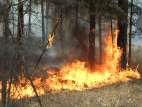 Сжигая мусорвы не только создаете пожароопасную обстановку, но и наносите вред окружающей среде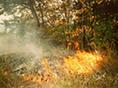 